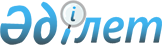 О внесении изменений и дополнения в приказ Министра здравоохранения и социального развития Республики Казахстан от 28 апреля 2015 года № 294 "Об утверждении стандартов государственных услуг в сфере медицинской деятельности"
					
			Утративший силу
			
			
		
					Приказ Министра здравоохранения Республики Казахстан от 10 июля 2017 года № 496. Зарегистрирован в Министерстве юстиции Республики Казахстан 25 сентября 2017 года № 15741. Утратил силу приказом Министра здравоохранения Республики Казахстан от 4 ноября 2020 года № ҚР ДСМ-180/2020 .
      Сноска. Утратил силу приказом Министра здравоохранения РК от 04.11.2020 № ҚР ДСМ-180/2020 (вводится в действие по истечении десяти календарных дней после дня его первого официального опубликования).
      В соответствии с подпунктом 1) статьи 10 Закона Республики Казахстан от 15 апреля 2013 года "О государственных услугах" ПРИКАЗЫВАЮ:
      1. Внести в приказ Министра здравоохранения и социального развития Республики Казахстан от 28 апреля 2015 года № 294 "Об утверждении стандартов государственных услуг в сфере медицинской деятельности" (зарегистрирован в Реестре государственной регистрации нормативных правовых актов за № 11356, опубликован в информационно-правовой системе "Әділет" 22 июля 2015 года) следующие изменения и дополнение:
      пункт 1 изложить в следующей редакции:
      "1. Утвердить: 
      1) стандарт государственной услуги "Выдача сертификата специалиста для допуска к клинической практике" согласно приложению 1 к настоящему приказу;
       2) стандарт государственной услуги "Выдача свидетельства о присвоении квалификационной категории специалистам с медицинским образованием" согласно приложению 2 к настоящему приказу;
       3) стандарт государственной услуги "Аккредитация медицинских организаций в целях признания соответствия их деятельности стандартам аккредитации" согласно приложению 3 к настоящему приказу;
       4) стандарт государственной услуги "Выдача лицензии на медицинскую деятельность" согласно приложению 4 к настоящему приказу; 
      5) стандарт государственной услуги "Выдача лицензии на ввоз на территорию Республики Казахстан и (или) вывоз с территории Республики Казахстан органов (части органов) и (или) тканей человека, крови и ее компонентов" согласно приложению 5 к настоящему приказу; 
      6) стандарт государственной услуги "Выдача заключения (разрешительного документа) на ввоз на территорию Республики Казахстан и вывоз с территории Республики Казахстан гемопоэтических стволовых клеток, костного мозга в случае их перемещения с целью проведения неродственной трансплантации, а также образцов клеток, тканей, биологических жидкостей и секретов, в том числе продуктов жизнедеятельности человека, физиологических и патологических выделений, мазков, соскобов, смывов, предназначенных для диагностических целей или полученных в процессе проведения биомедицинских исследований" согласно приложению 6 к настоящему приказу;
      7) стандарт государственной услуги "Определение соответствия (несоответствия) потенциального поставщика услуг гарантированного объема бесплатной медицинской помощи предъявляемым требованиям" согласно приложению 7 к настоящему приказу;
      8) стандарт государственной услуги "Выдача разрешения на проведение клинических исследований медицинских технологий" согласно приложению 8 к настоящему приказу;
      9) стандарт государственной услуги "Допуск иностранных специалистов к клинической практике, за исключением лиц, приглашенных к осуществлению профессиональной медицинской деятельности в Национальном холдинге в области здравоохранения и его дочерних организациях, а также Назарбаев Университете или его медицинских организациях, медицинских организациях Управления Делами Президента Республики Казахстан" согласно приложению 9 к настоящему приказу.";
      правый верхний угол приложения 5 к указанному приказу изложить в следующей редакции:
      правый верхний угол приложения 8 к указанному приказу изложить в следующей редакции:
      правый верхний угол приложения 9 к указанному приказу изложить в следующей редакции: 
      правый верхний угол приложения 10 к указанному приказу изложить в следующей редакции:
      правый верхний угол приложения 11 к указанному приказу изложить в следующей редакции:
      дополнить приложением 9 согласно приложению 1 к настоящему приказу; 
      в стандарте государственной услуги "Выдача сертификата специалиста для допуска к клинической практике", утвержденном указанным приказом:
      заголовок главы 1 изложить в следующей редакции:
      "Глава 1. Общие положения"; 
      пункты 2 и 3 изложить в следующей редакции:
      "2. Стандарт государственной услуги разработан Министерством здравоохранения Республики Казахстан (далее – Министерство). 
      3. Государственная услуга оказывается территориальными департаментами Комитета охраны общественного здоровья Министерства (далее – услугодатель). 
      Прием заявления с перечнем документов, необходимых для оказания государственной услуги и выдача результата оказанной государственной услуги осуществляется через веб-портал "электронного правительства" www.egov.kz, www.elicense.kz (далее – портал)."; 
      заголовок главы 2 изложить в следующие редакции:
      "Глава 2. Порядок оказания государственной услуги"; 
      пункт 4 изложить в следующей редакции:
      4. Срок оказания государственной услуги: 
      1) с момента сдачи пакета документов на портал – 5 (пять) рабочих дней. 
      Услугодатель в течение двух рабочих дней с момента получения документов услугополучателя проверяет полноту представленных документов.
      В случаях установления факта неполноты представленных документов согласно перечню, предусмотренному пунктом 9 настоящего стандарта государственной услуги, и (или) документов с истекшим сроком действия услугодатель в указанные сроки дает письменный мотивированный ответ о прекращении рассмотрения заявления; 
      2) максимально допустимое время обслуживания – 15 (пятнадцать) минут.";
      пункт 8 изложить в следующей редакции:
      "8. График работы портала – круглосуточно, за исключением технических перерывов в связи с проведением ремонтных работ (при обращении услугополучателя после окончания рабочего времени, в выходные и праздничные дни согласно трудовому законодательству Республики Казахстан прием заявления и выдача результата оказания государственной услуги осуществляется следующим рабочим днем).";
      пункт 9 изложить в следующей редакции:
      "9. Перечень документов, необходимых для оказания государственной услуги:
       1) запрос в форме электронного документа, удостоверенного ЭЦП услугополучателя; 
      2) форма сведений согласно приложению 3 к настоящему стандарту государственной услуги и следующие документы: 
      3) электронная копия результата оценки профессиональной подготовленности и подтверждения соответствия квалификации специалистов;
      4) электронная копия диплома о медицинском образовании;
      5) электронные копии документа об окончании интернатуры, резидентуры либо клинической ординатуры по заявляемой специальности (при их наличии); 
      6) электронная копия удостоверения о переподготовке по заявляемой специальности (при его наличии);
      7) электронная копия свидетельства о повышении квалификации за последние 5 лет по заявляемой специальности (при его наличии);
      8) электронная копия удостоверения о признании и нострификации документов об образовании, для лиц, получивших медицинское образование за пределами Республики Казахстан; 
      9) электронная копия свидетельства о перемене фамилии, имени, отчества (при его наличии) или о заключении брака или о расторжении брака, для лиц, изменивших фамилию, имя или отчество (при его наличии) после получения документов об образовании.
      К документу, выданному на иностранном языке, дополнительно предоставляется копия нотариально заверенного перевода на государственном или русском языке.
      Сведения документа, удостоверяющего личность услугополучателя, услугодатель получает из соответствующих государственных информационных систем через шлюз "электронного правительства". 
      При подаче услугополучателем всех необходимых документов в "личном кабинете" услугополучателя отображается статус о принятии запроса для оказания государственной услуги.";
      пункт 9-1 изложить в следующей редакции:
      "9-1. Услугодатель отказывает в оказании государственной услуги по следующим основаниям:
      1) несоответствие услугополучателя и (или) представленных материалов, данных и сведений, необходимых для оказания государственной услуги, требованиям, установленным приказом Министра здравоохранения и социального развития Республики Казахстан от 28 августа 2015 года № 693 (зарегистрирован в Реестре государственной регистрации нормативных правовых актов за № 12134);
      2) в отношении услугополучателя имеется вступившее в законную силу решение (приговор) суда о запрещении медицинской деятельности по заявляемой специальности;
      3) в отношении услугополучателя имеется вступившее в законную силу решение суда, на основании которого услугополучатель лишен специального права, связанного с получением государственной услуги."; 
      заголовок главы 3 изложить в следующие редакции:
      "Глава 3. Порядок обжалования решений, действий (бездействия) услугодателя и(или) их должностных лиц по вопросам оказания государственной услуги"; 
      заголовок главы 4 изложить в следующей редакции:
      "Глава 4. Иные требования с учетом особенностей оказания государственной услуги, в том числе оказываемой в электронной форме"; 
      пункт 13 изложить в следующей редакции:
      "13. Адреса мест оказания государственной услуги размещены на интернет-ресурсе Министерства: www.mz.gov.kz."; 
      в стандарте государственной услуги "Выдача свидетельства о присвоении квалификационной категории специалистам с медицинским образованием", утвержденном указанным приказом:
      заголовок главы 1 изложить в следующей редакции:
      "Глава 1. Общие положения"; 
      пункты 2 и 3 изложить в следующей редакции:
      "2. Стандарт государственной услуги разработан Министерством здравоохранения Республики Казахстан (далее – Министерство). 
      3. Государственная услуга оказывается территориальными департаментами Комитета охраны общественного здоровья Министерства (далее – услугодатель). 
      Прием заявления и выдача результата оказанной государственной услуги осуществляется по месту основной работы услугополучателя через веб-портал "электронного правительства" www.egov.kz, www.elicense.kz (далее – портал).";
      заголовок главы 2 изложить в следующей редакции:
      "Глава 2. Порядок оказания государственной услуги"; 
      пункт 4 изложить в следующей редакции:
      "4. Срок оказания государственной услуги: 
      1) с момента сдачи пакета документов на портал – 5 (пять) рабочих дней. 
      Услугодатель в течение двух рабочих дней с момента получения документов услугополучателя проверяет полноту представленных документов.
      В случаях установления факта неполноты представленных документов согласно перечню, предусмотренному пунктом 9 настоящего стандарта государственной услуги, и (или) документов с истекшим сроком действия услугодатель в указанные сроки дает письменный мотивированный ответ о прекращении рассмотрения заявления; 
      2) максимально допустимое время обслуживания – 15 (пятнадцать) минут.";
      пункт 8 изложить в следующей редакции:
      "8. График работы портала – круглосуточно, за исключением технических перерывов в связи с проведением ремонтных работ (при обращении услугополучателя после окончания рабочего времени, в выходные и праздничные дни согласно трудовому законодательств Республики Казахстан прием заявления и выдача результата оказания государственной услуги осуществляется следующим рабочим днем).";
      пункт 9 изложить в следующей редакции:
      "9. Перечень документов, необходимых для оказания государственной услуги:
      1) для получения свидетельства со сроком на 5 (пять) лет с присвоением соответствующей квалификационной категории: 
      запрос в форме электронного документа, удостоверенного ЭЦП услугополучателя; 
      форма сведений согласно приложению 3 к настоящему стандарту государственной услуги и следующие документы: 
      электронная копия результата оценки профессиональной подготовленности и подтверждения соответствия квалификации специалистов;
      электронная копия диплома о медицинском образовании;
      электронная копия документа об окончании интернатуры, резидентуры либо клинической ординатуры по заявляемой специальности (при их наличии); 
      электронная копия удостоверения о переподготовке по заявляемой специальности (при его наличии);
      электронная копия свидетельства о повышении квалификации за последние 5 лет по заявляемой специальности;
      электронная копия свидетельства либо сертификата специалиста с присвоением квалификационной категории по заявляемой специальности (при наличии);
      электронная копия сертификата специалиста для допуска к клинической практике лицам занимающимся клинической практикой;
      электронная копия удостоверения о признании и нострификации документов об образовании, для лиц, получивших медицинское образование за пределами Республики Казахстан; 
      электронная копия свидетельства о перемене фамилии, имени, отчества (при его наличии) или о заключении брака или о расторжении брака, для лиц, изменивших фамилию, имя или отчество (при его наличии) после получения документов об образовании.
      К документу, выданному на иностранном языке, дополнительно предоставляется нотариально заверенный перевод на государственном или русском языке.
      2) для получения бессрочного (на постоянный срок) свидетельства с присвоением первой или высшей квалификационной категории в соответствии с пунктом 17 Правил, сроков выдачи и отзыва свидетельства о присвоении квалификационной категории для специалистов в области здравоохранения, за исключением специалистов в сфере санитарно-эпидемиологического благополучия населения, утвержденными приказом Министра здравоохранения и социального развития Республики Казахстан от 29 июня 2015 года № 531 (зарегистрирован в Реестре государственной регистрации нормативных правовых актов за № 11787): 
      запрос в форме электронного документа, удостоверенного ЭЦП услугополучателя; 
      форма сведений согласно приложению 5 к настоящему стандарту государственной услуги и следующие документы:
      электронные копии ранее выданных трех равнозначных свидетельств (сертификатов) с присвоением первой, высшей квалификационной категории. 
      электронная копия свидетельства о повышении квалификации по заявляемой специальности за последние пять лет на момент подачи документов, в объеме не менее 216 часов для специалистов с высшим и средним медицинским и фармацевтическим образованием.
      Сведения документа, удостоверяющего личность услугополучателя, услугодатель получает из соответствующих государственных информационных систем через шлюз "электронного правительства". 
      При подаче услугополучателем всех необходимых документов в "личном кабинете" услугополучателя отображается статус о принятии запроса для оказания государственной услуги.";
      пункт 9-1 изложить в следующей редакции:
      "9-1. Услугодатель отказывает в оказании государственной услуги по следующим основаниям:
      1) несоответствие услугополучателя и (или) представленных материалов, данных и сведений, необходимых для оказания государственной услуги, требованиям, установленным приказом Министра здравоохранения и социального развития Республики Казахстан от 29 июня 2015 года № 531 (зарегистрирован в Реестре государственной регистрации нормативных правовых актов за № 11787);
      2) в отношении услугополучателя имеется вступившее в законную силу решение (приговор) суда о запрещении медицинской деятельности по заявляемой специальности;
      3) в отношении услугополучателя имеется вступившее в законную силу решение суда, на основании которого услугополучатель лишен специального права, связанного с получением государственной услуги."; 
      заголовок главы 3 изложить в следующей редакции:
      "Глава 3. Порядок обжалования решений, действий (бездействия) услугодателя и(или) их должностных лиц по вопросам оказания государственной услуги"; 
      заголовок главы 4 изложить в следующей редакции:
      "Глава 4. Иные требования с учетом особенностей оказания государственной услуги, в том числе оказываемой в электронной форме"; 
      пункт 13   изложить в следующей редакции:
      "13. Адреса мест оказания государственной услуги размещены на интернет-ресурсе Министерства: www.mz.gov.kz."; 
      в стандарте государственной услуги "Аккредитация медицинских организаций в целях признания соответствия их деятельности стандартам аккредитации", утвержденном указанным приказом:
      заголовок главы 1 изложить в следующей редакции:
      "Глава 1. Общие положения"; 
      пункты 2 и 3 изложить в следующей редакции:
      "2. Стандарт государственной услуги разработан Министерством здравоохранения Республики Казахстан (далее – Министерство). 
      3. Государственная услуга оказывается Комитетом охраны общественного здоровья Министерства, его территориальными подразделениями и организацией, аккредитованной уполномоченным органом в области здравоохранения (далее – услугодатель). 
      Прием заявления на получение государственной услуги осуществляется через:
      1) канцелярию услугодателя - Комитет охраны общественного здоровья Министерства, его территориальные подразделения Комитета охраны общественного здоровья Министерства и организация, аккредитованная уполномоченным органом в области здравоохранения; 
      2) веб-портал "электронного правительства" www.egov.kz, www.elicense.kz (далее – портал). 
      Выдача результата оказания государственной услуги осуществляется через портал.
      заголовок главы 2 изложить в следующей редакции:
      "Глава 2. Порядок оказания государственной услуги"; 
      пункт 4 изложить в следующей редакции:
      "4. Срок оказания государственной услуги: 
      1) с момента сдачи пакета документов услугодателю, а также при обращении на портал:
      при выдачи свидетельства об аккредитации – 45 (сорок пять) рабочих дней;
      при переоформлении свидетельства об аккредитации, в случае изменения наименования, организационно – правовой формы медицинской организаций – 5 (пять) рабочих дней.
      2) максимально допустимое время ожидания для сдачи пакета документов – 15 (пятнадцать) минут; 
      3) максимально допустимое время обслуживания – 15 (пятнадцать) минут."; 
      пункты 6 и 7 изложить в следующей редакции:
      "6. Результат оказания государственной услуги – свидетельство об аккредитации по форме согласно приложению 1 к настоящему стандарту государственной услуги либо мотивированный ответ об отказе в оказании государственной услуги по основаниям, установленным пунктом 9-1 настоящего стандарта. 
      Свидетельство об аккредитации выдается сроком на 3 года. 
      Форма предоставления результата оказания государственной услуги: электронная/бумажная. 
      При обращении услугополучателя через портал результат государственной услуги направляется услугополучателю в "личный кабинет" в форме электронного документа, удостоверенного электронной цифровой подписью (далее – ЭЦП) уполномоченного лица Комитета охраны общественного здоровья Министерства и организацией аккредитованной уполномоченным органом в области здравоохранения.
      В случае обращения услугополучателя за результатом оказания государственной услуги на бумажном носителе результат оказания государственной услуги оформляется в электронной форме, распечатывается и заверяется печатью и подписью уполномоченного лица услугодателя.
      7. Государственная услуга осуществляется платно юридическим лицам (далее – услугополучатель).";
      пункт 9 изложить в следующей редакции:
      "9. Перечень документов, необходимых для оказания государственной услуги при обращении услугополучателя (либо его представителя по доверенности):
      1) к услугодателю: 
      для получения свидетельства об аккредитации: 
      заявление об аккредитации субъектов здравоохранения по форме согласно приложению 2 к настоящему стандарту государственной услуги;
      для переоформления свидетельства об аккредитации:
      заявление по форме согласно приложению 3 к настоящему стандарту государственной услуги;
      документ подтверждающий изменение наименования или организационно - правовой формы услугополучателя; 
      2) на портал:
      для получения свидетельства об аккредитации: 
      запрос в форме электронного документа, удостоверенного ЭЦП услугополучателя; 
      для переоформления свидетельства об аккредитации:
      запрос в форме электронного документа, удостоверенного ЭЦП услугополучателя;
      электронная копия документа подтверждающего изменение наименования или организационно – правовой формы услугополучателя.
      Сведения документов о государственной регистрации (перерегистрации) в качестве юридического лица, о результатах самооценки услугополучателя на соответствие стандартам аккредитации, утвержденным уполномоченным органом в области здравоохранения, о лицензии на право осуществления медицинской и (или) фармацевтической деятельности, являющиеся государственными информационными ресурсами, услугодатель получает из соответствующих государственных информационных систем через шлюз "электронного правительства".
      При подаче услугополучателем всех необходимых документов:
      через канцелярию услугодателя (нарочно либо посредством почтовой связи) – подтверждением принятия заявления на бумажном носителе является отметка на его копии о регистрации в канцелярии услугодателя с указанием даты и времени приема пакета документов;
      через портал – в "личном кабинете" услугополучателя отображается статус о принятии запроса для оказания государственной услуги.
      В случаях представления услугополучателем неполного пакета документов предусмотренных настоящим пунктом и (или) документов с истекшим сроком действия услугодатель отказывает в приеме заявления.";
      заголовок главы 3 изложить в следующей редакции:
      "Глава 3. Порядок обжалования решений, действий (бездействия) услугодателя и (или) их должностных лиц по вопросам оказания государственной услуги";
      заголовок главы 4 изложить в следующей редакции:
      "Глава 4. Иные требования с учетом особенностей оказания государственной услуги, в том числе оказываемой в электронной форме";
      пункт 13 изложить в следующей редакции:
      "13. Адреса мест оказания государственной услуги размещены на интернет-ресурсе Министерства: www.mz.gov.kz.";
      пункт 16 изложить в следующей редакции:
      "16. Контактные телефоны справочных служб по вопросам оказания государственной услуги размещены на интернет-ресурсе Министерства www.mz.gov.kz, Единый контакт-центр: 1414, 8-800-080-7777.";
      приложение 1 к настоящему стандарту изложить в новой редакции согласно приложению 2 к настоящему приказу; 
      приложения 2 к настоящему стандарту изложить в новой редакции согласно приложению 3 к настоящему приказу;
      приложение 5 к настоящему стандарту исключить; 
      в стандарте государственной услуги "Выдача лицензии на медицинскую деятельность", утвержденном указанным приказом:
      заголовок главы 1 изложить в следующей редакции:
      "Глава 1. Общие положения"; 
      пункт 2 изложить в следующей редакции:
      "2. Стандарт государственной услуги разработан Министерством здравоохранения Республики Казахстан (далее – Министерство)."; 
      заголовок главы 2 изложить в следующей редакции:
      "Глава 2. Порядок оказания государственной услуги"; 
      пункт 4 изложить в следующей редакции:
      "4. Сроки оказания государственной услуги:
      1) с момента сдачи пакета документов услугодателю, в Государственную корпорацию, а также при обращении на портал:
      при выдаче лицензии и (или) приложения к лицензии – 15 (пятнадцать) рабочих дней;
      при переоформлении лицензии и (или) приложения к лицензии – 3 (три) рабочих дня;
      при выдаче дубликата лицензии и (или) приложения к лицензии в случае утери или порчи, выданных в бумажной форме – 2 (два) рабочих дня.
      Услугодатель в течение двух рабочих дней с момента получения документов услугополучателя проверяет на полноту представленных документов, а также направляет запрос в территориальные подразделения ведомства государственного органа в сфере санитарно-эпидемиологического благополучия населения по месту осуществления заявителем предстоящей деятельности или действия (операции) на предмет соответствия предъявляемым при лицензировании требованиям.
      В случаях установления факта неполноты представленных документов согласно перечню, предусмотренному пунктом 9 настоящего стандарта государственной услуги и (или) документов с истекшим сроком действия услугодатель в указанные сроки дает письменный мотивированный ответ о прекращении рассмотрения заявления;
      2) максимально допустимое время ожидания для сдачи пакета документов – 15 (пятнадцать) минут;
      3) максимально допустимое время обслуживания – 15 (пятнадцать) минут.";
      пункт 9 изложить в следующей редакции:
      "9. Перечень документов, необходимых для оказания государственной услуги при обращении услугополучателя (либо его представителя по доверенности):
      к услугодателю:
      1) для получения лицензии: 
      заявление по форме, согласно приложениям 1 или 2 к настоящему стандарту государственной услуги;
      документ, удостоверяющий личность - для физического лица (требуется для идентификации личности);
      копия документа, подтверждающего уплату в бюджет лицензионного сбора за право занятия отдельными видами деятельности;
      форма сведений, о соответствии квалификационным требованиям, согласно приложению 5 к настоящему стандарту государственной услуги;
      копия документа, удостоверяющего право собственности, аренды или доверительного управления государственным имуществом на помещение или здание (нотариально засвидетельствованные в случае непредставления оригинала для сверки);
      копия диплома о высшем или среднем медицинском образовании (нотариально засвидетельствованные в случае непредставления оригинала для сверки);
      копии удостоверений о прохождении переподготовки или свидетельств о прохождении повышения квалификации (нотариально засвидетельствованные в случае непредставления оригинала для сверки);
      копия сертификата специалиста по заявляемой специальности;
      копия документа, подтверждающего трудовую деятельность работника, согласно заявляемым подвидам деятельности в соответствии со статьей 35 Трудового кодекса Республики Казахстан (нотариально засвидетельствованные в случае непредставления оригинала для сверки); 
      2) для получения приложения к лицензии:
      заявление по форме, согласно приложениям 1 или 2 к настоящему стандарту государственной услуги;
      форма сведений, о соответствии квалификационным требованиям, согласно приложению 5 к настоящему стандарту государственной услуги;
      копия документа, удостоверяющего право собственности, аренды или доверительного управления государственным имуществом на помещение или здание (нотариально засвидетельствованные в случае непредставления оригинала для сверки);
      копия диплома о высшем или среднем медицинском образовании (нотариально засвидетельствованные в случае непредставления оригинала для сверки);
      копии удостоверений о прохождении переподготовки или свидетельств о прохождении повышения квалификации (в случае непредставления оригинала для сверки); 
      копия сертификата специалиста по заявляемой специальности; 
      копия документа, подтверждающего трудовую деятельность работника, согласно заявляемым подвидам деятельности в соответствии со статьей 35 Трудового кодекса Республики Казахстан (нотариально засвидетельствованные в случае непредставления оригинала для сверки);
      3 для переоформления лицензии и (или) приложения к лицензии:
      заявление установленной формы, согласно приложениям 3 или 4 к настоящему стандарту государственной услуги;
      документ, подтверждающий уплату лицензионного сбора, за право занятия отдельными видами деятельности, за исключением оплаты через ПШЭП, для случаев переоформления лицензии;
      копии документов, содержащих информацию об изменениях, послуживших основанием для переоформления лицензии и (или) приложения к лицензии;
      4) для получения дубликата лицензии и (или) приложения к лицензии:
      заявление установленной формы, согласно приложению 6 или 7 к настоящему стандарту государственной услуги;
      документ, подтверждающего уплату в бюджет лицензионного сбора за право занятия отдельными видами деятельности;
      в Государственную корпорацию:
      1)для получения лицензии:
      заявление по форме, согласно приложениям 1 или 2 к настоящему стандарту государственной услуги;
       документ, удостоверяющий личность – для физического лица (требуется для идентификации личности);
      документ, подтверждающий уплату в бюджет лицензионного сбора за право занятия отдельными видами деятельности;
      форма сведений, о соответствии квалификационным требованиям, согласно приложению 5 к настоящему стандарту государственной услуги;
      документ, удостоверяющий право собственности, аренды или доверительного управления государственным имуществом на помещение или здание (нотариально засвидетельствованные в случае непредставления оригинала для сверки);
      диплом о высшем или среднем медицинском образовании (нотариально засвидетельствованные в случае непредставления оригинала);
      удостоверения о прохождении переподготовки или свидетельства о прохождении повышения квалификации (нотариально засвидетельствованные в случае непредставления оригинала);
      копия сертификата специалиста по заявляемой специальности;
      документ, подтверждающий трудовую деятельность работника, согласно заявляемым подвидам деятельности в соответствии со статьей 35 Трудового кодекса Республики Казахстан (нотариально засвидетельствованного в случае непредставления оригинала); 
      1) для получения приложения к лицензии:
      заявление по форме, согласно приложениям 1 или 2 к настоящему стандарту государственной услуги;
      форма сведений, о соответствии квалификационным требованиям, согласно приложению 5 к настоящему стандарту государственной услуги;
      документ, удостоверяющий право собственности, аренды или доверительного управления государственным имуществом на помещение или здание (нотариально засвидетельствованные в случае непредставления оригинала для сверки);
      диплом о высшем или среднем медицинском образовании (нотариально засвидетельствованные в случае непредставления оригинала);
      удостоверения о прохождении переподготовки или свидетельства о прохождении повышения квалификации (нотариально засвидетельствованные в случае непредставления оригинала); 
      копия сертификата специалиста по заявляемой специальности;
      документ, подтверждающий трудовую деятельность работника, согласно заявляемым подвидам деятельности в соответствии со статьей 35 Трудового кодекса Республики Казахстан (нотариально засвидетельствованного в случае непредставления оригинала);
      3) при переоформлении лицензии и (или) приложения к лицензии:
      заявление установленной формы, согласно приложениям 3 или 4 к настоящему стандарту государственной услуги;
      документ, подтверждающий уплату лицензионного сбора, за право занятия отдельными видами деятельности, за исключением оплаты через ПШЭП, для случаев переоформления лицензии;
      копии документов, содержащих информацию об изменениях, послуживших основанием для переоформления лицензии и (или) приложения к лицензии, за исключением документов, информация из которых содержится в государственных информационных системах;
      4) для получения дубликата лицензии и (или) приложения к лицензии:
      заявление установленной формы, согласно приложению 6 или 7 к настоящему стандарту государственной услуги;
      документ, подтверждающий уплату в бюджет лицензионного сбора за право занятия отдельными видами деятельности;
      на портал:
      1) для получения лицензии:
      запрос в форме электронного документа, удостоверенного ЭЦП услугополучателя;
      электронная копия документа, подтверждающего уплату в бюджет лицензионного сбора, за исключением оплаты через ПШЭП;
      форма сведений, соответствии квалификационным требованиям, согласно приложению 5 к настоящему стандарту государственной услуги;
      электронная копия документа, удостоверяющего право собственности или аренды или доверительного управления государственным имуществом на помещение или здание;
      электронная копия диплома о высшем или среднем медицинском образовании;
      электронные копии удостоверений о прохождении переподготовки или свидетельств о прохождении повышения квалификации;
      электронная копия сертификата специалиста по заявляемой специальности;
      электронная копия документа, подтверждающего трудовую деятельность работника, согласно заявляемым подвидам деятельности в соответствии со статьей 35 Трудового кодекса Республики Казахстан; 
      2) для получения приложения к лицензии: 
      запрос в форме электронного документа, удостоверенного ЭЦП услугополучателя;
      форма сведений, о соответствии квалификационным требованиям, согласно приложению 5 к настоящему стандарту государственной услуги;
      электронная копия документа, удостоверяющего право собственности, аренды или доверительного управления государственным имуществом на помещение или здание;
      электронная копия диплома о высшем или среднем медицинском образовании;
      электронные копии удостоверений о прохождении переподготовки или свидетельств о прохождении повышения квалификации; 
      электронная копия сертификата специалиста по заявляемой специальности;
      электронная копия документа, подтверждающего трудовую деятельность работника, согласно заявляемым подвидам деятельности в соответствии со статьей 35 Трудового кодекса Республики Казахстан;
      3) для переоформления лицензии:
      запрос в форме электронного документа, удостоверенного ЭЦП услугополучателя;
      электронная копия документа, подтверждающего уплату лицензионного сбора, за право занятия отдельными видами деятельности, за исключением оплаты через ПШЭП, для случаев переоформления лицензии;
      копии документов, содержащих информацию об изменениях, послуживших основанием для переоформления лицензии и (или) приложения к лицензии, за исключением документов, информация из которых содержится в государственных информационных системах;
      4) для получения дубликата лицензии и (или) приложения к лицензии: 
      запрос в форме электронного документа, удостоверенного ЭЦП услугополучателя;
      документ, подтверждающий уплату в бюджет лицензионного сбора за право занятия отдельными видами деятельности.
      Услугополучатель при получении переоформленной лицензии возвращает услугодателю ранее выданную на бумажном носителе лицензию и (или) приложение к лицензии.
      Сведения о документах, удостоверяющих личность, о государственной регистрации (перерегистрации) юридического лица, государственной регистрации услугополучателя в качестве индивидуального предпринимателя, о лицензии, об оплате суммы лицензионного сбора (в случае оплаты через ПШЭП), о регистрации объекта недвижимости являющиеся государственными информационными ресурсами, услугодатель и работник Государственной корпорации получает из соответствующих государственных информационных систем через шлюз "электронного правительства.
      Услугополучатель дает письменное согласие на использование сведений, составляющих охраняемую законом тайну, содержащихся в информационных системах, если иное не предусмотрено законами Республики Казахстан.
      При приеме документов работник Государственной корпорации воспроизводит электронные копии документов, после чего возвращает оригиналы услугополучателю.
      При сдаче документов: 
      Услугодателю (нарочно либо посредством почтовой связи)-подтверждением принятия заявления на бумажном носителе является отметка на его копии о регистрации в канцелярии экспертной организации с указанием даты и времени пакета документов;
      в Государственную корпорацию - услугополучателю выдается расписка о приеме соответствующих документов;
      через "портал" - в личном кабинете услугополучателя отображается статус о принятии запроса для оказания государственной услуги.
      В Государственной корпорации выдача готовых документов осуществляется на основании расписки, при предъявлении удостоверения личности (либо его представителя по нотариально заверенной доверенности).
      Государственная корпорация обеспечивает хранение результата в течение одного месяца, после чего передает их услугодателю для дальнейшего хранения. При обращении услугополучателя по истечении одного месяца, по запросу Государственной корпорации услугодатель в течение одного рабочего дня направляет готовые документы в Государственную корпорацию для выдачи услугополучателю.
      В случае представления услугополучателем неполного пакета документов согласно перечню, предусмотренному стандартом государственной услуги, работник Государственной корпорации отказывает в приеме заявления.";
      заголовок главы 3 изложить в следующей редакции:
      "Глава 3. Порядок обжалования решений, действий (бездействия) услугодателя и (или) их должностных лиц, Государственной корпорации и (или) их работников по вопросам оказания государственной услуги"; 
      заголовок главы 4 изложить в следующей редакции:
      "Глава 4. Иные требования с учетом особенностей оказания государственной услуги, в том числе оказываемой в электронной форме"; 
      пункт 14 изложить в следующей редакции:
      "14. Адреса мест оказания государственной услуги размещены на интернет-ресурсах:
      1) услугодателя – www.mz.gov.kz, раздел "Государственные услуги";
      2) Государственной корпорации – www.gov4c.kz.";
      приложения 1, 2, 3, 4 изложить в новой редакции согласно приложениям 4, 5, 6, 7 к настоящему приказу; 
      в стандарте государственной услуги "Выдача лицензии на ввоз на территорию Республики Казахстан и (или) вывоз с территории Республики Казахстан органов (части органов) и (или) тканей человека, крови и ее компонентов", утвержденном указанным приказом:
      заголовок главы 1 изложить в следующей редакции:
      "Глава 1. Общие положения"; 
      пункты 2 и 3 изложить в следующей редакции:
      "2. Стандарт государственной услуги разработан Министерством здравоохранения Республики Казахстан (далее – Министерство). 
      3. Государственная услуга оказывается Комитетом охраны общественного здоровья Министерства (далее – услугодатель). 
      Прием заявления и выдача результата оказания государственной услуги осуществляются через:
      1) канцелярию услугодателя;
      2) веб-портал "электронного правительства" www.egov.kz, www.elicense.kz (далее – портал).";
      заголовок главы 2 изложить в следующей редакции:
      "Глава 2. Порядок оказания государственной услуги"; 
      заголовок главы 3 изложить в следующей редакции:
      "Глава 3. Порядок обжалования решений, действий (бездействия) услугодателя и (или) их должностных лиц по вопросам оказания государственной услуги"; 
      заголовок главы 4 изложить в следующей редакции:
      "Глава 4. Иные требования с учетом особенностей оказания государственной услуги, в том числе оказываемой в электронной форме"; 
      пункт 14 изложить в следующей редакции:
      "14. Адрес места оказания государственной услуги размещен на интернет-ресурсе Министерства: www.mz.gov.kz.";
      пункт 17 изложить в следующей редакции:
      "17. Контактные телефоны справочных служб по вопросам оказания государственной услуги размещены на интернет-ресурсе Министерства: www.mz.gov.kz., Единый контакт-центр: 1414, 8-800-080-7777.";
      приложения 1, 2 к настоящему стандарту изложить в новой редакции согласно приложениям 8, 9 к настоящему приказу;
      в стандарте государственной услуги "Выдача заключения (разрешительного документа) на ввоз на территорию Республики Казахстан и вывоз с территории Республики Казахстан гемопоэтических стволовых клеток, костного мозга в случае их перемещения с целью проведения неродственной трансплантации, а также образцов клеток, тканей, биологических жидкостей и секретов, в том числе продуктов жизнедеятельности человека, физиологических и патологических выделений, мазков, соскобов, смывов, предназначенных для диагностических целей или полученных в процессе проведения биомедицинских исследований", утвержденном указанным приказом:
      заголовок главы 1 изложить в следующей редакции:
      "Глава 1. Общие положения"; 
      пункты 2 и 3 изложить в следующей редакции:
      "2. Стандарт государственной услуги разработан Министерством здравоохранения Республики Казахстан (далее – Министерство). 
      3. Государственная услуга оказывается Комитетом охраны общественного здоровья Министерства (далее – услугодатель). 
      Прием заявления и выдача результата оказания государственной услуги осуществляются через:
      1) канцелярию услугодателя;
      2) веб-портал "электронного правительства" www.egov.kz, www.elicense.kz (далее – портал).";
      заголовок главы 2 изложить в следующей редакции:
      "Глава 2. Порядок оказания государственной услуги";
      абзац третий подпункта 1) пункта 4 исключить;
      абзацы третий, пятый и шестой пункта 6 исключить;
      пункт 9 изложить в следующей редакции:
      "9. Перечень документов, необходимых для оказания государственной услуги при обращении услугополучателя (либо его представителя по доверенности):
       к услугодателю:
       1) для получения заключения (разрешительного документа) на ввоз на территорию Республики Казахстан и (или) вывоз с территории Республики Казахстан гемопоэтических стволовых клеток, костного мозга человека при перемещении их с целью проведения неродственной трансплантации:
      заявление по форме, согласно приложению 5 к настоящему стандарту государственной услуги;
      копия лицензии на медицинскую деятельность по специальности "гематология" или "онкология";
      копия договора (контракта) заключенного с организацией здравоохранения страны-импортера или страны-экспортера о проведении неродственной трансплантации гемопоэтических стволовых клеток и (или) костного мозга человека, с аутентичным переводом на государственный и (или) русский язык, заверенного нотариально либо копию договора (контракта) заключенного с организацией осуществляющей функции регистра гемопоэтических стволовых клеток и (или) костного мозга страны-импортера или страны-экспортера о проведении поиска и активации донора для осуществления неродственной трансплантации гемопоэтических стволовых клеток и (или) костного мозга человека, с аутентичным переводом на государственный и (или) русский язык;
       копия результатов исследования на биологическую безопасность образцов гемопоэтических стволовых клеток, костного мозга человека в случае их перемещения с целью проведения неродственной трансплантации;
      копию документа, на основании которого медицинская организация страны – импортера или страны – экспортера оказывает медицинские услуги, с аутентичным переводом на государственный и (или) русский язык;
      2) для получения заключения (разрешительного документа) на ввоз на территорию Республики Казахстан и (или) вывоз с территории Республики Казахстан образцов клеток, тканей, биологических жидкостей и секретов, в том числе продуктов жизнедеятельности человека, физиологических и патологических выделений, мазков, соскобов, смывов, предназначенных для диагностических научных целей:
      заявление по форме, согласно приложению 8 к настоящему стандарту государственной услуги;
      копия лицензии на медицинскую деятельность;
      копия договора (контракта) заключенного с организацией здравоохранения страны-импортера или страны-экспортера об оказании соответствующего вида медицинских услуг, с аутентичным переводом на государственный и (или) русский язык, заверенного нотариально;
       3) для получения заключения (разрешительного документа) на ввоз на территорию Республики Казахстан и (или) вывоз с территории Республики Казахстан образцов клеток, тканей, биологических жидкостей и секретов, в том числе продуктов жизнедеятельности человека, физиологических и патологических выделений, мазков, соскобов, смывов полученных в процессе проведения биомедицинских исследований:
      заявление по форме согласно приложению 8 к настоящему стандарту государственной услуги;
      копия документа, подтверждающего занятие научной деятельностью;
      копия договора (контракта) заключенного с организацией здравоохранения или организацией осуществляющей научную деятельность страны-импортера или страны-экспортера о совместной научной деятельности, с аутентичным переводом на государственный и (или) русский язык, заверенного нотариально.
      на портал:
      1) для получения заключения (разрешительного документа) на ввоз на территорию Республики Казахстан и (или) вывоз с территории Республики Казахстан гемопоэтических стволовых клеток, костного мозга человека при перемещении их с целью проведения неродственной трансплантации:
      запрос в форме электронного документа, удостоверенного ЭЦП услугополучателя;
      электронная копия договора (контракта), заключенного с организацией здравоохранения страны-импортера или страны-экспортера о проведении неродственной трансплантации гемопоэтических стволовых клеток и (или) костного мозга человека, с аутентичным переводом на государственный и (или) русский язык, заверенного нотариально либо копию договора (контракта) заключенного с организацией осуществляющей функции регистра гемопоэтических стволовых клеток и (или) костного мозга страны-импортера или страны-экспортера о проведении поиска и активации донора для осуществления неродственной трансплантации гемопоэтических стволовых клеток и (или) костного мозга человека, с аутентичным переводом на государственный и (или) русский язык;
      электронная копия результатов исследования на биологическую безопасность образцов гемопоэтических стволовых клеток, костного мозга человека в случае их перемещения с целью проведения неродственной трансплантации;
      электронная копия документа, на основании которого медицинская организация страны – импортера или страны – экспортера оказывает медицинские услуги, с аутентичным переводом на государственный и (или) русский язык;
      2) для получения заключения (разрешительного документа) на ввоз на территорию Республики Казахстан и (или) вывоз с территории Республики Казахстан образцов клеток, тканей, биологических жидкостей и секретов, в том числе продуктов жизнедеятельности человека, физиологических и патологических выделений, мазков, соскобов, смывов, предназначенных для диагностических научных целей:
      запрос в форме электронного документа, удостоверенного ЭЦП услугополучателя;
      электронная копия договора (контракта) заключенного с организацией здравоохранения страны-импортера или страны-экспортера об оказании соответсвующего вида медицинских услуг, с аутентичным переводом на государственный и (или) русский язык, заверенного нотариально;
      3) для получения заключения (разрешительного документа) на ввоз на территорию Республики Казахстан и (или) вывоз с территории Республики Казахстан образцов клеток, тканей, биологических жидкостей и секретов, в том числе продуктов жизнедеятельности человека, физиологических и патологических выделений, мазков, соскобов, смывов, полученных в процессе проведения биомедицинских исследований:
      запрос в форме электронного документа, удостоверенного ЭЦП услугополучателя;
      электронная копия документа, подтверждающего занятие научной деятельностью;
      электронная копия договора (контракта), заключенного с организацией здравоохранения или организацией осуществляющей научную деятельность страны-импортера или страны-экспортера о совместной научной деятельности, с аутентичным переводом на государственный и (или) русский язык, заверенного нотариально.
      Сведения документов о государственной регистрации (перерегистрации) юридического лица, о лицензии на медицинскую деятельность и копии приложения к лицензии по специальностям "трансплантология", "гематология", "заготовка крови", являющиеся государственными информационными ресурсами, услугодатель получает из соответствующих государственных информационных систем через шлюз "электронного правительства".
      При сдаче услугополучателем всех необходимых документов:
      услугодателю (нарочно либо посредством почтовой связи) – подтверждением принятия заявления на бумажном носителе является отметка на его копии о регистрации в канцелярии услугодателя с указанием даты и времени приема пакета документов;
      через портал – в "личном кабинете" услугополучателя отображается статус о принятии запроса для оказания государственной услуги.";
      заголовок главы 3 изложить в следующей редакции:
      "Глава 3. Порядок обжалования решений, действий (бездействия) услугодателя и (или) их должностных лиц по вопросам оказания государственной услуги";
      заголовок главы 4 изложить в следующей редакции:
      "Глава 4. Иные требования с учетом особенностей оказания государственной услуги, в том числе оказываемой в электронной форме";
      пункт 13 изложить в следующей редакции:
      "13. Адрес места оказания государственной услуги размещен на интернет-ресурсе Министерства: www.mz.gov.kz.";
      пункт 16 изложить в следующей редакции:
      "16. Контактные телефоны справочных служб по вопросам оказания государственной услуги размещены на интернет-ресурсе Министерства: www.mz.gov.kz., Единый контакт-центр: 1414, 8-800-080-7777.";
      приложения 2, 4, 6, 7, 9, 10 к настоящему стандарту исключить; 
      правый верхний угол приложения 3 к настоящему стандарту изложить в следующей редакции:
      правый верхний угол приложения 5 к настоящему стандарту изложить в следующей редакции:
      правый верхний угол приложения 8 к настоящему стандарту изложить в следующей редакции:
      в стандарте государственной услуги "Определение соответствия (несоответствия) потенциального поставщика услуг гарантированного объема бесплатной медицинской помощи предъявляемым требованиям", утвержденном указанным приказом:
      заголовок главы 1 изложить в следующей редакции:
      "Глава 1. Общие положения";
      пункты 2 и 3 изложить в следующей редакции:
      "2. Стандарт государственной услуги разработан Министерством здравоохранения Республики Казахстан (далее – Министерство).
      3. Государственная услуга оказывается территориальными департаментами Комитета оплаты медицинских услуг Министерства, Управлениями здравоохранения областей, городов Астаны и Алматы (далее – услугодатель).
      Прием заявления и выдача результата оказания государственной услуги осуществляются через:
      1) канцелярию услугодателя;
      2) Некоммерческое акционерное общество "Государственная корпорация "Правительство для граждан" (далее – Государственная корпорация)";
      заголовок главы 2 изложить в следующей редакции:
      "Глава 2. Порядок оказания государственной услуги"; 
      пункт 4 и 5 изложить в следующей редакции:
      "4. Срок оказания государственной услуги:
      1) со дня истечения окончательного срока представления заявок на участие – не более 4 (четырех) рабочих дней.
      При обращении в Государственную корпорацию день приема документов не входит в срок оказания государственной услуги.
      2) максимально допустимое время ожидания для сдачи пакета документов – 15 (пятнадцать) минут.
      3) максимально допустимое время обслуживания – 20 (двадцать) минут"; 
      5. Результат оказания государственной услуги – выписка из протокола о соответствии (несоответствии) требованиям, предъявляемым потенциальному поставщику для участия в оказании гарантированного объема бесплатной медицинской помощи (далее – ГОБМП) по форме согласно приложению 1 к настоящему стандарту государственной услуги.";
      пункт 9 изложить в следующей редакции:
      "9. Перечень документов, необходимых для оказания государственной услуги при обращении услугополучателя к услугодателю или в Государственную корпорацию:
      Потенциальный поставщик, претендующий на оказание ГОБМП, представляет заявку на участие в процедуре выбора поставщика услуг гарантированного объема бесплатной медицинской помощи согласно приложению 2 к настоящему стандарту государственной услуги с приложением следующих документов:
      1) нотариально засвидетельствованные копии:
      свидетельства или справки о государственной регистрации (перерегистрации) юридического лица (электронная версия справки нотариально не свидетельствуется);
      документа, предоставляющего право на осуществление предпринимательской деятельности без образования юридического лица, выданного соответствующим государственным органом (для физического лица);
      договора доверительного управления (при наличии);
      лицензии на занятие медицинской деятельностью и приложений к ним, подтверждающих право на оказание заявленных медицинских услуг и расположение производственной базы потенциального поставщика по месту их оказания в административно-территориальной единице, указанной заказчиком в извещении об осуществлении процедуры выбора поставщика (электронные лицензия и приложения к ней нотариально не свидетельствуется); 
      2) копии:
      документа, удостоверяющего личность (для физического лица);
      устава (в случае, если в уставе не указан состав учредителей, участников или акционеров, также представляются выписка о составе учредителей, участников или копия учредительного договора, или выписка из реестра держателей акций);
      свидетельства об аккредитации в сфере здравоохранения (при его наличии);
      заключения проведенной оценки соответствия медицинской организации к оказанию высокотехнологичных медицинских услуг, выданного территориальным департаментом Комитета охраны общественного здоровья в порядке, определенном статьей 42 Кодекса (в случае подачи заявки на оказание консультативно-диагностической помощи, стационарной и стационарозамещающей медицинской помощи);
      решения уполномоченного органа о включении потенциального поставщика в перечень организаций здравоохранения по изъятию, заготовке, хранению, консервации, транспортировке тканей (части ткани) или органов (части органов) и трансплантации тканей (части тканей) или органов (части органов) в порядке, определенном Правилами формирования перечня организаций здравоохранения по изъятию, заготовке, хранению, консервации, транспортировке тканей (части ткани), или органов (части органов) и трансплантации тканей (части тканей) или органов (части органов), утвержденными приказом Министра здравоохранения и социального развития Республики Казахстан от 29 июня 2015 года № 534 (зарегистрирован в Реестре государственной регистрации нормативных правовых актов Республики Казахстан за № 11743) (в случае подачи заявки на участие по оказанию высокотехнологичных медицинских услуг (далее – ВТМУ);
      3) информация о кредиторской задолженности на текущий период;
      4) сведения о квалификации медицинских работников с медицинским образованием по форме согласно приложению 3 к настоящему стандарту государственной услуги (при наличии свидетельства об аккредитации выданного в соответствии с Правилами аккредитации в области здравоохранения, утвержденных приказом Министра здравоохранения и социального развития Республики Казахстан от 10 марта 2015 года № 127 (зарегистрирован в Реестре государственной регистрации нормативных правовых актов Республики Казахстан за № 10735) данные сведения не представляются); 
      5) сведения о видах и формах медицинской помощи по форме согласно приложению 4 к настоящему стандарту государственной услуги;
      6) решение по итогам кампании прикрепления граждан Республики Казахстан и оралманов к субъектам здравоохранения, оказывающим ПМСП;
      7) сведения о коечном фонде по форме согласно приложению 5 к настоящему стандарту государственной услуги;
      8) сведения о наличии медицинской техники по форме согласно приложению 6 к настоящему стандарту государственной услуги.
      Заявка на участие и прилагаемые к ней документы подписываются руководителем потенциального поставщика. 
      Заявка на участие представляется в прошитом виде с пронумерованными страницами без исправлений и помарок. При этом последняя страница заявки заверяется подписью руководителя и скрепляется печатью. 
      Допускается предоставление заявки и документов, прилагаемых к ней, доверенным лицом потенциального поставщика на основании доверенности на право подачи заявки на участие, выданной потенциальным поставщиком, заверенной подписью руководителя и скрепленной печатью.";
      заголовок главы 3 изложить в следующей редакции: 
      "Глава 3. Порядок обжалования решений, действий (бездействия) услугодателя и (или) их должностных лиц, Государственной корпорации и (или) их работников по вопросам оказания государственной услуги"; 
      часть первую пункта 14 изложить в следующей редакции: 
      "14. Обжалование решений, действий (бездействия) услугодателя и (или) его должностных лиц по вопросам оказания государственных услуг: жалоба подается на имя руководителя услугодателя, соответствующего местного исполнительного органа, указанного в пункте 13 настоящего стандарта государственной услуги или Министерства, по адресу: 010000, г. Астана, улица Мәңгілік ел, 8, Дом Министерств, подъезд № 5.";
      заголовок главы 4 изложить в следующей редакции:
      "Глава 4. Иные требования с учетом особенностей оказания государственной услуги"; 
      пункт 16 изложить в следующей редакции:
      "16. Адреса мест оказания государственной услуги размещены на интернет-ресурсе:
      Министерства – www.mz.gov.kz;
      Управлений здравоохранения областей, городов Астаны и Алматы;
      Государственной корпорации –www.gov4c.kz.
      и на стендах в помещении услугодателя.";
      приложения 1, 3, 6, 7, 9, 10 и 11 к указанному стандарту исключить; 
      правый верхний угол приложения 2 к настоящему стандарту изложить в следующей редакции:
      правый верхний угол приложения 5 к настоящему стандарту изложить в следующей редакции:
      правый верхний угол приложения 4 к настоящему стандарту изложить в следующей редакции:
      правый верхний угол приложения 9 к настоящему стандарту изложить в следующей редакции:
      правый верхний угол приложения 12 к настоящему стандарту изложить в следующей редакции:
      правый верхний угол приложения 13 к настоящему стандарту изложить в следующей редакции:
      правый верхний угол приложения 14 к настоящему стандарту изложить в следующей редакции:
      в стандарте государственной услуги "Выдача разрешения на проведение клинических исследований медицинских технологий" утвержденном указанным приказом:
      заголовок главы 1 изложить в следующей редакции:
      "Глава 1. Общие положения"; 
      пункты 2 и 3 изложить в следующей редакции:
      "2. Стандарт государственной услуги разработан Министерством здравоохранения Республики Казахстан (далее – Министерство
      3. Государственная услуга оказывается Министерством (далее – услугодатель). 
      Прием документов и выдача результата оказания государственной услуги осуществляются через канцелярию услугодателя.";
      заголовок главы 2 изложить в следующей редакции:
      "Глава 2. Порядок оказания государственной услуги"; 
      заголовок главы 3 изложить в следующей редакции:
      "Глава 3. Порядок обжалования решений, действий (бездействия) услугодателя и (или) их должностных лиц по вопросам оказания государственной услуги"; 
      заголовок главы 4 изложить в следующей редакции:
      "Глава 4. Иные требования с учетом особенностей оказания государственной услуги"; 
      пункт 13 изложить в следующей редакции:
      "13. Адрес места оказания государственной услуги размещен на интернет-ресурсе Министерства - www.mz.gov.kz, раздел "Государственные услуги".";
      пункт 15 изложить в следующей редакции:
      "15. Контактные телефоны справочных служб услугодателя по вопросам оказания государственной услуги размещены на интернет-ресурсе Министерства: www.mz.gov.kz., Единый контакт-центр: 1414, 8-800-080-7777.".
      2. Комитету охраны общественного здоровья Министерства здравоохранения Республики Казахстан обеспечить:
      1) государственную регистрацию настоящего приказа в Министерстве юстиции Республики Казахстан;
      2) в течение десяти календарных дней со дня государственной регистрации настоящего приказа его направление в периодические печатные издания, а также в Республиканское государственное предприятие на праве хозяйственного ведения "Республиканский центр правовой информации" Министерства юстиции Республики Казахстан для официального опубликования и включения в Эталонный контрольный банк нормативных правовых актов Республики Казахстан;
      3) размещение настоящего приказа на интернет-ресурсе Министерства здравоохранения Республики Казахстан и на интранет-портале государственных органов;
      4) в течение десяти рабочих дней после государственной регистрации настоящего приказа в Министерстве юстиции Республики Казахстан представление в Департамент юридической службы Министерства здравоохранения Республики Казахстан сведений об исполнении мероприятий, предусмотренных подпунктами 1), 2) и 3) настоящего пункта.
      3. Контроль за настоящим приказом возложить на вице-министра здравоохранения Республики Казахстан Цой А.В.
      4. Настоящий приказ вводится в действие по истечении десяти календарных дней после дня его первого официального опубликования.
      "СОГЛАСОВАН"
Министр информации и коммуникаций
Республики Казахстан
__________________Д. Абаев
10 августа 2017 года
      "СОГЛАСОВАН"
Министр национальной экономики
Республики Казахстан
________________Т. Сулейменов
25 августа 2017годa Стандарт государственной услуги "Допуск иностранных специалистов к клинической практике, за исключением лиц, приглашенных к осуществлению профессиональной медицинской деятельности в Национальном холдинге в области здравоохранения и его дочерних организациях, а также Назарбаев Университете или его медицинских организациях, медицинских организациях Управления Делами Президента Республики Казахстан" Глава 1. Общие положения
      1. Государственная услуга "Допуск иностранных специалистов к клинической практике, за исключением лиц, приглашенных к осуществлению профессиональной медицинской деятельности в Национальном холдинге в области здравоохранения и его дочерних организациях, а также Назарбаев Университете или его медицинских организациях, медицинских организациях Управления Делами Президента Республики Казахстан" (далее – государственная услуга).
      2. Стандарт государственной услуги разработан Министерством здравоохранения Республики Казахстан (далее – Министерство).
      3. Государственная услуга оказывается территориальными департаментами Комитета охраны общественного здоровья Министерства (далее – услугодатель). 
      Прием заявления и выдача результата оказания государственной услуги осуществляются через канцелярию услугодателя. Глава 2. Порядок оказания государственной услуги
      4. Срок оказания государственной услуги: 
      1) с момента сдачи пакета документов – 10 (десять) рабочих дней. 
      Отказ в рассмотрении заявления при предоставлении неполного пакета документов – 2 (два) рабочих дня;
      В случаях установления факта неполноты представленных документов согласно перечню, предусмотренному пунктом 9 настоящего стандарта государственной услуги, и (или) документов с истекшим сроком действия услугодатель в указанные сроки дает письменный мотивированный ответ о прекращении рассмотрения заявления;
      2) максимально допустимое время ожидания для сдачи документов – 15 (пятнадцать) минут; 
      3) максимально допустимое время обслуживания – 15 (пятнадцать) минут.
      5. Форма оказания государственной услуги: бумажная.
      6. Результат оказания государственной услуги – сертификат специалиста (далее – сертификат) по форме согласно приложению 1 к настоящему стандарту государственной услуги, либо мотивированный ответ об отказе в оказании государственной услуги по основаниям, установленным пунктом 10 настоящего стандарта.
      Форма предоставления результата оказания государственной услуги: бумажная. 
      7. Государственная услуга оказывается бесплатно физическим лицам (далее – услугополучатель). 
      8. График работы услугодателя – с понедельника по пятницу с 9.00 до 18.30 часов с перерывом на обед с 13.00 до 14.30 часов, кроме выходных и праздничных дней согласно Трудовому кодексу Республики Казахстан (далее – Кодекс).
      Прием заявления и выдача результата оказания государственной услуги осуществляется с 9.00 часов до 17.30 часов с перерывом на обед с 13.00 часов до 14.30 часов.
      Государственная услуга оказывается в порядке очереди, без предварительной записи и ускоренного обслуживания.
      9. Перечень документов, необходимых для оказания государственной услуги при обращении услугополучателя (либо его представителя по доверенности) к услугодателю: 
      1) заявление по форме согласно приложению 2 к настоящему стандарту государственной услуги; 
      2) документ, удостоверяющий личность заявителя; 
      3) удостоверение о признании и (или) нострификации документов об образовании, об окончании интернатуры или резидентуры либо клинической ординатуры (при их наличии) по заявляемой специальности на территории Республики Казахстан, выданное в соответствии с Правилами признания и нострификации документов об образовании, утвержденными приказом Министра образования и науки Республики Казахстан от 10 января 2008 года № 8 (зарегистрирован в Реестре государственной регистрации нормативных правовых актов за № 5135); 
      4) документ, подтверждающий осуществление клинической практики по заявляемой специальности, выданный в стране проживания иностранного специалиста; 
      5) документы, подтверждающие прохождение повышения квалификации по заявляемой специальности за последние пять лет, в общем объеме не менее 108 часов; 
      6) документ, подтверждающий трудовую деятельность, в соответствии со статьей 35 Кодекса;
      7) документ, подтверждающий об отсутствии у иностранного специалиста административных и уголовных правонарушений и (или) лишения (запрещения) заниматься медицинской деятельностью; 
      8) разрешение на привлечение иностранной рабочей силы, выданное работодателю (организация здравоохранения), местным исполнительным органом областей, городов республиканского значения и столицы; 
      9) свидетельство о перемене имени, отчества, фамилии или о заключении брака или о расторжении брака, для лиц, изменивших фамилию, имя или отчество (при его наличии) после получения документов об образовании;
      10) положительный результат Оценки, проводимой в соответствии с Правилами оценки профессиональной подготовленности и подтверждения соответствия квалификации специалистов в области здравоохранения, утвержденными приказом Министра здравоохранения и социального развития Республики Казахстан от 28 мая 2015 года № 404 (зарегистрирован в Реестре государственной регистрации нормативных правовых актов за № 11449).
      Документ, предусмотренный в подпункте 4) настоящего пункта не предоставляется лицами, впервые поступающими на работу.
      Документ, предусмотренный в подпункте 5) настоящего пункта не предоставляется лицами до истечения пяти лет со дня окончания учебного заведения.
      Документ, предусмотренный в подпункте 6) настоящего пункта не предоставляется лицами, впервые поступающими на работу по окончанию учебного заведения.
      Документ, предусмотренный в подпункте 8) настоящего пункта не предоставляется иностранными специалистами, постоянно проживающими в Республике Казахстан, а также иностранными работниками, являющимися гражданами государств-участников Договора о Евразийском экономическом союзе от 29 мая 2014 года.
      Документ, предусмотренный в подпункте 10) настоящего пункта не предоставляется иностранными гражданами из стран организаций экономического сотрудничества и развития при условии наличия лицензии либо иного документа, дающего право на занятие медицинской деятельностью.
      К документу, выданному на иностранном языке, дополнительно предоставляется нотариально заверенный перевод на казахском и русском языках.
      10. Услугодатель отказывает в оказании государственной услуги по следующим основаниям:
      1) установление недостоверности документов, представленных услугополучателем для получения государственной услуги, и (или) данных (сведений), содержащихся в них;
      2) несоответствие услугополучателя и (или) представленных материалов, данных и сведений, необходимых для оказания государственной услуги, требованиям, установленным приказом Министра здравоохранения и социального развития Республики Казахстан от 18 сентября 2015 года № 733 (зарегистрирован в Реестре государственной регистрации нормативных правовых актов за № 12185);
      3) в отношении услугополучателя имеется вступившее в законную силу решение (приговор) суда о запрещении медицинской деятельности по заявляемой специальности;
      4) в отношении услугополучателя имеется вступившее в законную силу решение суда, на основании которого услугополучатель лишен специального права, связанного с получением государственной услуги. Глава 3. Порядок обжалования решений, действий (бездействия) услугодателя и (или) их должностных лиц по вопросам оказания государственных услуг
      11. Обжалование решений, действий (бездействий) Министерства, услугодателя и (или) его должностных лиц по вопросам оказания государственных услуг: жалоба подается на имя руководителя услугодателя или Министерства по адресам, указанным в пункте 14 настоящего стандарта государственной услуги. 
      Жалоба по вопросам оказания государственных услуг подается в письменной форме по почте или в электронном виде, либо нарочно через канцелярию услугодателя или Министерства.
      В жалобе услугополучателем указывается его фамилия, имя, отчество (при его наличии), почтовый адрес, исходящий номер и дата. Жалоба подписывается услугополучателем.
      Подтверждением принятия жалобы является регистрация (штамп, входящий номер и дата) в канцелярии услугодателя с выдачей талона, в котором указываются номер, дата, фамилия имя, отчество (при его наличии), лица, принявшего жалобу (с указанием контактных данных должностных лиц, для получения информации о ходе рассмотрения жалобы, а также срока и места получения ответа).
      Жалоба услугополучателя, поступившая в адрес услугодателя или Министерства, подлежит рассмотрению в течение пяти рабочих дней со дня ее регистрации. Результат рассмотрения жалобы направляется услугополучателю посредством почтовой связи либо выдается нарочно в канцелярии услугодателя или Министерства.
      В случае несогласия с результатами оказанной государственной услуги услугополучатель обращается с жалобой в уполномоченный орган по оценке и контролю за качеством оказания государственных услуг.
      Жалоба услугополучателя, поступившая в адрес уполномоченного органа по оценке и контролю за качеством оказания государственных услуг, рассматривается в течение пятнадцати рабочих дней со дня ее регистрации.
      12. В случаях несогласия с результатами оказанной государственной услуги услугополучатель обращается в суд в установленном законодательством Республики Казахстан порядке. Глава 4. Иные требования с учетом особенностей оказания государственной услуги
      13. В помещениях услугодателя предусмотрены условия для обслуживания услугополучателей с ограниченными возможностями (пандусы и лифты).
      14. Адреса мест оказания государственной услуги размещены на:
      1) интернет-ресурсе Министерства: www.mz.gov.kz;
      2) стендах в здании услугодателя.
      15. Контактные телефоны справочных служб по вопросам оказания государственной услуги размещены на интернет-ресурсе Министерства www.mz.gov.kz., Единый контакт-центр: 1414, 8-800-080-7777.                                Сертификат специалиста
      _______________________________________________________________
             (фамилия, имя, отчество (при его наличии) действительно получил(-а)
настоящий сертификат специалиста для допуска к клинической практике по специальности
________________________________________________________________________________
                   (специальность по номенклатуре)
Приказ руководителя государственного органа, вынесшего решение о его выдаче от "____"
___________ 20 ____ года № ________
Сертификат действителен до "____" ___________ 20____ года
Регистрационный № ____
Дата выдачи "____" ___________ 20 ___ года
Подпись руководителя___________________
Место печати 
      В____________________________________
(полное наименование государственного органа)
от __________________________
(фамилия, имя, отчество (при его наличии)
Почтовый адрес_____________________________
Контактный телефон_________________________
      Заявление о выдаче сертификата специалиста
      Прошу выдать сертификат специалиста для допуска к клинической практике по
медицинской специальности________________________________________
______________________________________________________________________________
       (указать медицинскую специальность)
на территории Республики Казахстан для работы в организации
здравоохранения______________________________________________________
_______________________________________________________________________________
       (указать наименование организации здравоохранения)
Сведения об организации здравоохранения:
1. Форма собственности _________________________________________________________
2. Адрес организации____________________________________________________________
       (область, город, район, улица, № дома, телефон)
_______________________________________________________________________________
3. Филиалы, представительства ____________________________________________________
                               (местонахождение)
       Документы, прилагаемые к заявлению (количество и наименования):_________________________________________________________________
_______________________________________________________________________________
______________________________________________________________________________
Иностранный специалист________________________________________________________
(подпись) (фамилия, имя, отчество (при его наличии)
                                                 "___" _______________20__г.                                       Герб Республики
             Казахстан Министерство здравоохранения Республики Казахстан
      ________________________________________________________________________
                         Название аккредитующего органа                          Свидетельство об аккредитации
             На основании Кодекса Республики Казахстан "О здоровье народа и системе
здравоохранения", результатов внешней комплексной оценки и решения Комиссии по
аккредитации (приказ от "___"____20__ года № ___)
признается аккредитованной сроком на  3 (три) года с присвоением
________________________категории
(вторая, первая, высшая)
       Настоящее свидетельство удостоверяет о соответствии деятельности медицинской
организаций стандартам аккредитации в области здравоохранения Республики Казахстан
Руководитель ____________________________________________________________
фамилия, имя, отчество (при его наличии)
Подпись _______________________________________________________________________
место печати
Дата выдачи свидетельства "_____" ______ 20___года
Регистрационный № _________________________________________________________
Город __________________________________________________________________________
                                                 В _____________________________________
                                                 (полное наименование органа по
                                           аккредитации в области здравоохранения)
                                     от _________________________________________
                                     (полное наименование медицинской организации)                                      Заявление
                         на прохождение внешней комплексной оценки
      Прошу провести внешнюю комплексную оценку в 20______г.,
предпочтительный месяц (даты): ________________ медицинской
организации____________________________________________________________________
                   (полное наименование медицинской организации)
с целью аккредитации.
Сведения об организации:
1. ИИН ________________________
2. Форма собственности ___________________________________________
3. Год создания _________________________________________________________________
4. Номер, дата выдачи, серия лицензии на медицинскую деятельность и (или) фармацевтическую деятельность
_______________________________________________________________________________
5. Свидетельство о государственной (учетной) регистрации
      (перерегистрации)(справка)________________________________________________________
                         (№, серия, кем и когда выдано, статус юридического лица)
6. Расчетный счет ________________________________________________________________
                   (№ счета, наименование и местонахождение банка)
7. Вид деятельности ___________________________________________________
                   (перечислить виды, профили оказываемых услуг)
8.Структурные подразделения, филиалы, представительства ___________________________
_______________________________________________________________________________
                   (местонахождение и реквизиты)
а) количество коек стационара: ___ коек и/или мощность амбулаторно-поликлинической
организации/подразделения ___ посещений в смену;
б) среднее число пролеченных пациентов в течение 12 месяцев в стационаре: ___ пациентов
и/или посещений в поликлинике всего в течение 12 месяцев ___ посещений;
в) общее число штатных единиц: ___, из них занятых:___, вакантных: __
г) перечислить услуги, отданные в аутсорсинг /выполняемые субподрядными
организациями: _____________________________________
9. Ответственное лицо за ввод данных по самооценке:
_______________________________________________________________________________
фамилия, имя, отчество (при его наличии), ИИН, занимаемая должность, контактный
телефон и электронный адрес____________________________________________________
10. Координатор по аккредитации (основное контактное лицо с аккредитующим
органом):______________________________________________________________________
             (фамилия, имя, отчество (при его наличии), занимаемая должность, контактный телефон и электронный адрес)
11. Адрес медицинской организации:
________________________________________________________________________________
                   (почтовый индекс, город, район, область, улица, № дома,  телефон с
указанием кода, факс)
12. Электронный адрес медицинской организаций и ссылка на веб-сайт (при
наличии):_______________________________________________________________________
13. Прилагаемые документы (организационная структура, копия лицензии на
медицинскую деятельность, свидетельство о государственной регистрации на
государственном и русском языках.
1. ______________________________________________________________________________
2. ______________________________________________________________________________
3._____________________________________________________________________________
Даю согласие на проведение постаккредитационного мониторинга.
Руководитель __________________       ____________________________________________
             (подпись)             фамилия, имя, отчество (при его наличии)
Место печати (при наличии)
Заявление принято к рассмотрению "__" ____ 20___ г.
                         ____________________ фамилия, имя, отчество (при его наличии)
                         ответственного лица аккредитующего органа, подпись ________                                      Заявление
                         физического лица для получения лицензии и
                               (или) приложения к лицензии
      В ________________________________________________________________________
                         (полное наименование лицензиара)
от______________________________________________________________________________
       (фамилия имя отчество (при наличии) физического лица,
                   индивидуальный идентификационный номер)
       Прошу выдать лицензию и (или) приложение к лицензии на
осуществление___________________________________________________________
(указать полное наименование вида деятельности и (или) подвида(ов)
деятельности)
на бумажном носителе ____________________________________________________________
(поставить знак Х в случае, если необходимо получить лицензию на бумажном носителе)
       Адрес местожительства физического лица
________________________________________________________________________________
(почтовый индекс, область, город, район, населенный пункт, наименование улицы, номер
дома/здания (стационарного помещения))
Электронная почта _______________________________________________________________
       Телефоны  ________________________________________________________________
       Факс _____________________________________________________________________
       Банковский счет _____________________________________________________
                         (номер счета, наименование и местонахождение банка)
       Адрес объекта осуществления деятельности или действий (операций)
________________________________________________________________________________
       (почтовый индекс, область, город, район, населенный пункт, наименование улицы,
номер дома/здания (стационарного помещения))
Прилагается _____ листов.
       Настоящим подтверждается, что:
       1) все указанные данные являются официальными контактами и на них
может быть направлена любая информация по вопросам выдачи или
отказа в выдаче лицензии и (или) приложения к лицензии;
       2) заявителю не запрещено судом заниматься лицензируемым видом и
(или) подвидом деятельности;
       3) все прилагаемые документы соответствуют действительности и являются
действительными;
       4) заявитель согласен на использование персональных данных ограниченного доступа,
составляющих охраняемую законом тайну, содержащихся в информационных системах, при
выдаче лицензии и (или) приложения к лицензии;
       5) заявитель согласен на удостоверение заявления электронной цифровой подписью
работника Государственной корпорации (в случае обращения через Государственную
корпорацию).
      Физическое лицо __________ _____________________________________
                         (подпись) (фамилия, имя, отчество (при его наличии)
Место печати (при наличии) Дата заполнения: "___"_____ 20_____ года
                                     Заявление
                   юридического лица для получения лицензии и
                         (или) приложения к лицензии
             В _____________________________________________________________
                         (полное наименование лицензиара)
      от __________________________________________________________________
       (полное наименование, местонахождение, бизнес-идентификационный
номер юридического лица (в том числе иностранного
юридического лица), бизнес-идентификационный номер филиала или
представительства иностранного юридического лица – в случае
отсутствия бизнес-идентификационного номера у юридического лица)
       Прошу выдать лицензию и (или) приложение к лицензии на
осуществление _________________________________________________________________
                   (указать полное наименование вида деятельности и (или) подвида(ов)
                   деятельности)
на бумажном носителе _____ (поставить знак Х в случае, если необходимо
получить лицензию на бумажном носителе)
       Адрес юридического лица ___________________________________________________
                   (почтовый индекс, страна (для иностранного юридического лица),
             область, город, район, населенный пункт, наименование улицы, номер
             дома/здания (стационарного помещения)
       Электронная почта _______________________________________
       Телефоны ______________________________________________________
       Факс ___________________________________________________________
       Банковский счет ___________________________________________________________
                         (номер счета, наименование и местонахождение банка)
       Адрес объекта осуществления деятельности или действий (операций)
________________________________________________________________________________
             (почтовый индекс, область, город, район, населенный пункт,
             наименование улицы, номер дома/здания (стационарного помещения))
       Прилагается ______ листов.
             Настоящим подтверждается, что:
       1) все указанные данные являются официальными контактами и на них
может быть направлена любая информация по вопросам выдачи или отказа в
выдаче лицензии и (или) приложения к лицензии;
       2) заявителю не запрещено судом заниматься лицензируемым видом и
(или) подвидом деятельности;
       3) все прилагаемые документы соответствуют действительности и
являются действительными;
       4) заявитель согласен на использование персональных данных
ограниченного доступа, составляющих охраняемую законом тайну,
содержащихся в информационных системах, при выдаче лицензии и (или)
приложения к лицензии;
       5) заявитель согласен на удостоверение заявления электронной цифровой
подписью работника Государственной корпорации (в случае обращения через
Государственную корпорацию).
       Руководитель _____________ _____________________________________
                   (подпись) (фамилия, имя, отчество (при его наличии)
       Место печати Дата заполнения: "___" _________ 20__ года
                                     Заявление
                   физического лица для переоформления лицензии и
                         (или) приложения к лицензии
             В _____________________________________________________________
                         (полное наименование лицензиара)
от ___________________________________________________________________________
             (фамилия, имя, отчество (при наличии) физического лица, индивидуальный
                   идентификационный номер)
       Прошу переоформить лицензию и (или) приложение к лицензии
(нужное подчеркнуть)
       №____________ от _________ 20___ года, выданную(ое)(ых) __________
(номер(а) лицензии и (или) приложения(й) к лицензии, дата выдачи,
наименование лицензиара, выдавшего лицензию и (или) приложение(я) к лицензии) на
осуществление ____________________________________________________(полное
наименование вида деятельности и (или) подвида(ов) деятельности)
по следующему(им) основанию(ям) (укажите в соответствующей ячейке Х):
       1) изменения фамилии, имени, отчества (при его наличии)физического лица-
лицензиата ____________________________________________________________________
       2) перерегистрация индивидуального предпринимателя-лицензиата, изменение его
наименования __________________________________________________________________
       3) перерегистрация индивидуального предпринимателя-лицензиата,
изменение его юридического адреса _______________________________________________
       4) отчуждение лицензиатом лицензии, выданной по классу "разрешения, выдаваемые
на объекты", вместе с объектом в пользу третьих лиц в случаях, если отчуждаемость
лицензии предусмотрена приложением 1 к Закону Республики Казахстан "О разрешениях и
уведомлениях" от 16 мая 2014 года _______________________________________________
       5) изменение адреса места нахождения объекта без его физического перемещения для
лицензии, выданной по классу "разрешения, выдаваемые на объекты" или для приложений к
лицензии с указанием 
объектов ______________________________________________________________________
       6) наличие требования о переоформлении в законах Республики
Казахстан _____________________________________________________________________
       7) изменение наименования вида деятельности ________________________________
       8) изменение наименования подвида деятельности ____________________________
на бумажном носителе _______ (поставить знак Х в случае, если необходимо получить
лицензию на бумажном носителе)
       Адрес местожительства физического лица ____________________________________
_______________________________________________________________________________
(почтовый индекс, область, город, район, населенный пункт, наименование улицы, номер дома/здания (стационарного помещения))
 Электронная почта _________________________________________________________
 Телефоны _________________________________________________________________
 Факс _____________________________________________________________________
 Банковский счет ___________________________________________________________
 Адрес объекта осуществления деятельности или действий (операций)
_______________________________________________________________________________
                   (почтовый индекс, область, город, район, населенный пункт,
                   наименование улицы, номер дома/здания (стационарного помещения))
       Прилагается _____ листов
       Настоящим подтверждается, что:
       1) все указанные данные являются официальными контактами и на них может быть
направлена любая информация по вопросам выдачи или отказа в выдаче лицензии и (или)
приложения к лицензии;
       2) заявителю не запрещено судом заниматься лицензируемым видом и (или) подвидом
деятельности;
       3) все прилагаемые документы соответствуют действительности и являются
действительными;
       4) заявитель согласен на использование персональных данных ограниченного доступа,
составляющих охраняемую законом тайну, содержащихся в информационных системах, при
выдаче лицензии и (или) приложения к лицензии;
       5) заявитель согласен на удостоверение заявления электронной цифровой подписью
работника Государственной корпорации (в случае обращения через Государственную
корпорацию)
       Физическое лицо _________        _____________________________________
                         (подпись)        (фамилия, имя, отчество (при его наличии)
       Место печати                   Дата заполнения: "__" _____ 20____ года
                                           Заявление
                   юридического лица для переоформления лицензии и
                               (или) приложения к лицензии
             В _____________________________________________________________________
                   (полное наименование лицензиара)
             от ______________________________________________________________________
(полное наименование, местонахождение, бизнес-идентификационный
номер юридического лица (в том числе иностранного юридического лица),
бизнес-идентификационный номер филиала или представительства
иностранного юридического лица – в случае отсутствия бизнес-
идентификационного номера у юридического лица)
       Прошу переоформить лицензию и (или) приложение(я) к лицензии
(нужное подчеркнуть)
       №__________от "___"_________20___года, выданную (ое)
       (ых)______________________________________________________________
       (номер(а) лицензии и (или) приложения(й) к лицензии, дата выдачи,
наименование лицензиара, выдавшего лицензию и (или) приложение(я) к
лицензии)
       На осуществление________________________________________ (полное
наименование вида деятельности и (или) подвида (ов) деятельности) по следующему(им)
основанию(ям) (укажите в соответствующей ячейке Х):
       1) реорганизация юридического лица-лицензиата в соответствии со статьей 34 Закона
Республики Казахстан "О разрешениях и уведомлениях" от 14 мая 2014 года (далее – Закон)
путем (укажите в соответствующей ячейке Х):
       слияния __________________________________________________________________
       преобразования ____________________________________________________________
       присоединения ____________________________________________________________
       выделения ________________________________________________________________
       разделения ________________________________________________________________
       2) изменение наименования юридического лица-лицензиата
________________________________________________________________________________
       3) изменение места нахождения юридического лица-лицензиата ___________________
       4) отчуждение лицензиатом лицензии, выданной по классу "разрешения, выдаваемые
на объекты", вместе с объектом в пользу третьих лиц в случаях, если отчуждаемость
лицензии предусмотрена приложением 1 к Закону
________________________________________________________________________________
       5) изменение адреса места нахождения объекта без его физического перемещения для
лицензии, выданной по классу "разрешения, выдаваемые на объекты" или для приложений к
лицензии с указанием объектов
________________________________________________________________________________
       6) наличие требования о переоформлении в законах Республики Казахстан
________________________________________________________________________________
       7) изменение наименования вида деятельности _________________________________
       8) изменение наименования подвида деятельности
_______________________________________________________________________________
       на бумажном носителе _____ (поставить знак Х в случае, если необходимо получить
лицензию на бумажном носителе)
       Адрес юридического лица _____________________________________________
       (страна – для иностранного юридического лица, почтовый индекс, область,
город, район, населенный пункт, наименование улицы, номер дома/здания
(стационарного помещения)
       Электронная почта _________________________________________________________
       Телефоны _________________________________________________________________
       Факс _____________________________________________________________________
       Банковский счет ___________________________________________________________
                         (номер счета, наименование и местонахождение банка)
       Адрес объекта осуществления деятельности или действий
(операций)______________________________________________________________________
             (почтовый индекс, область, город, район, населенный пункт,
наименование улицы, номер дома/здания (стационарного помещения))
       Прилагается ______ листов.
             Настоящим подтверждается, что:
       1) все указанные данные являются официальными контактами и на них
может быть направлена любая информация по вопросам выдачи или отказа в
выдаче лицензии и (или) приложения к лицензии;
       2) заявителю не запрещено судом заниматься лицензируемым видом и (или)подвидом
деятельности;
       3) все прилагаемые документы соответствуют действительности являются
действительными;
       4) заявитель согласен на использование персональных данных
ограниченного доступа, составляющих охраняемую законом тайну,
содержащихся в информационных системах, при выдаче лицензии и (или)
приложения к лицензии;
       5) заявитель согласен на удостоверение заявления электронной цифровой
подписью работника Государственной корпорации (в случае обращения через
Государственную корпорацию).
       Руководитель _____________ _____________________________________
                   (подпись) (фамилия, имя, отчество (при его наличии)
       Место печати Дата заполнения: "__" __________ 20__ года
                         Лицензия на экспорт отдельных видов товаров
                         Лицензия на импорт отдельных видов товаров
                               Заявление на выдачу лицензии на экспорт
                                     отдельных видов товаров
                         Заявление на выдачу лицензии на импорт
                               отдельных видов товаров
					© 2012. РГП на ПХВ «Институт законодательства и правовой информации Республики Казахстан» Министерства юстиции Республики Казахстан
				"Приложение 4
к приказу Министра
здравоохранения и социального
развития Республики Казахстан
от 28 апреля 2015 года № 294";"Приложение 5
к приказу Министра
здравоохранения и социального
развития Республики Казахстан
от 28 апреля 2015 года № 294";"Приложение 6
к приказу Министра
здравоохранения и социального
развития Республики Казахстан
от 28 апреля 2015 года № 294";"Приложение 7
к приказу Министра
здравоохранения и социального
развития Республики Казахстан
от 28 апреля 2015 года № 294";"Приложение 8
к приказу Министра
здравоохранения и социального
развития Республики Казахстан
от 28 апреля 2015 года № 294";"Приложение 2
к стандарту государственной
услуги Выдача заключений
(разрешительных документов)
на ввоз на территорию
Республики Казахстан и вывоз
с территории Республики
Казахстан гемопоэтических
стволовых клеток, костного
мозга в случае их перемещения
с целью проведения
неродственной трансплантации,
а также образцов клеток, тканей,
биологических жидкостей и
секретов, в том числе продуктов
жизнедеятельности человека,
физиологических и
патологических выделений,
мазков, соскобов, смывов,
предназначенных для
диагностических целей или
полученных в процессе
проведения биомедицинских
исследований";"Приложение 3
к стандарту государственной
услуги Выдача заключений
(разрешительных документов)
на ввоз на территорию
Республики Казахстан и вывоз с
территории Республики
Казахстан гемопоэтических
стволовых клеток, костного
мозга в случае их перемещения с
целью проведения
неродственной трансплантации,
а также образцов клеток, тканей,
биологических жидкостей и
секретов, в том числе продуктов
жизнедеятельности человека,
физиологических и
патологических выделений,
мазков, соскобов, смывов,
предназначенных для
диагностических целей или
полученных в процессе
проведения биомедицинских
исследований";"Приложение 4
к стандарту государственной
услуги Выдача заключений
(разрешительных документов)
на ввоз на территорию
Республики Казахстан и вывоз с
территории Республики
Казахстан гемопоэтических
стволовых клеток, костного
мозга в случае их перемещения с
целью проведения
неродственной трансплантации,
а также образцов клеток, тканей,
биологических жидкостей и
секретов, в том числе продуктов
жизнедеятельности человека,
физиологических и
патологических выделений,
мазков, соскобов, смывов,
предназначенных для
диагностических целей или
полученных в процессе
проведения биомедицинских
исследований";"Приложение 1
к стандарту государственной
услуги "Определение
соответствия (несоответствия)
потенциального поставщика
услуг гарантированного объема
бесплатной медицинской
помощи предъявляемым
требованиям";"Приложение 2
к стандарту государственной
услуги "Определение
соответствия (несоответствия)
потенциального поставщика
услуг гарантированного объема
бесплатной медицинской
помощи предъявляемым
требованиям";"Приложение 3
к стандарту государственной
услуги "Определение
соответствия (несоответствия)
потенциального поставщика
услуг гарантированного объема
бесплатной медицинской
помощи предъявляемым
требованиям";"Приложение 4
к стандарту государственной
услуги "Определение
соответствия (несоответствия)
потенциального поставщика
услуг гарантированного объема
бесплатной медицинской
помощи предъявляемым
требованиям";"Приложение 5
к стандарту государственной
услуги "Определение
соответствия (несоответствия)
потенциального поставщика
услуг гарантированного объема
бесплатной медицинской
помощи предъявляемым
требованиям";"Приложение 6
к стандарту государственной
услуги "Определение
соответствия (несоответствия)
потенциального поставщика
услуг гарантированного объема
бесплатной медицинской
помощи предъявляемым
требованиям";"Приложение 7
к стандарту государственной
услуги "Определение
соответствия (несоответствия)
потенциального поставщика
услуг гарантированного объема
бесплатной медицинской
помощи предъявляемым
требованиям";
      Министр здравоохранения
 Республики Казахстан 

Е. Биртанов
Приложение 1
к приказу Министра здравоохранения
Республики Казахстан
от 10 июля 2017 года № 496Приложение 9
к приказу Министра здравоохранения и
социального развития
Республики Казахстан
от 28 апреля 2015 года № 294Приложение 1
к стандарту государственной
услуги "Допуск иностранных
специалистов к клинической
практике, за исключением лиц,
приглашенных к осуществлению
профессиональной медицинской
деятельности в Национальном
холдинге в области
здравоохранения и его дочерних
организациях, а также Назарбаев
Университете или его
медицинских организациях,
медицинских организациях
Управления Делами Президента
Республики Казахстан"формаПриложение 2
к стандарту государственной
услуги "Допуск иностранных
специалистов к клинической
практике, за исключением лиц,
приглашенных к осуществлению
профессиональной медицинской
деятельности в Национальном
холдинге в области
здравоохранения и его дочерних
организациях, а также Назарбаев
Университете или его
медицинских организациях,
медицинских организациях
Управления Делами Президента
Республики Казахстан"формаПриложение 2
к приказу Министра здравоохранения
Республики Казахстан
от 10 июля 2017 года № 496Приложение 1
к стандарту государственной
услуги "Аккредитация
медицинских организаций
в целях признания соответствия
их деятельности стандартам
аккредитации"формаПриложение 3
к приказу Министра здравоохранения
Республики Казахстан
от 10 июля 2017 года № 496Приложение 2
к стандарту государственной
услуги "Аккредитация
медицинских организаций
в целях признания соответствия
их деятельности стандартам
аккредитации"формаПриложение 4
к приказу
Министра здравоохранения
Республики Казахстан
от 10 июля 2017 года № 496Приложение 1
к стандарту государственной
услуги "Выдача лицензии на
медицинскую деятельность"ФормаПриложение 5
к приказу Министра здравоохранения
Республики Казахстан
от  10 июля 2017 года № 496Приложение 2
к стандарту государственной
услуги "Выдача лицензии на
медицинскую деятельность"ФормаПриложение 6
к приказу Министра здравоохранения
Республики Казахстан
от 10 июля 2017 года № 496Приложение 3
к стандарту государственной
услуги "Выдача лицензии на
медицинскую деятельность"ФормаПриложение 7
к приказу Министра здравоохранения
Республики Казахстан
от 10 июля 2017 года № 496Приложение 4
к стандарту государственной услуги
"Выдача лицензии на
медицинскую деятельность"ФормаПриложение 8
к приказу Министра здравоохранения
Республики Казахстан
от 10 июля 2017 года № 496Приложение 1
к стандарту государственной
услуги "Выдача лицензии на
ввоз на территорию Республики
и (или) вывоз с территории
Республики Казахстан органов
(части органов) и (или) тканей
человека, крови и ее
компонентов"форма
Уполномоченный орган
Уполномоченный орган
Уполномоченный орган
1. Лицензия №
2. Период действия
с                                     по
2. Период действия
с                                     по
3. Тип лицензии
ЭКСПОРТ
4. Контракт
№                                   от
4. Контракт
№                                   от
5. Заявитель
6. Покупатель
6. Покупатель
7. Страна назначения
8. Страна покупателя
8. Страна покупателя
9. Валюта контракта
10.Стоимость
11.Статистическая стоимость
12. Страна происхождения
13. Количество
14. Единица измерения
15. Код товара по ЕТН ВЭД и его описание
15. Код товара по ЕТН ВЭД и его описание
15. Код товара по ЕТН ВЭД и его описание
16. Дополнительная информация
16. Дополнительная информация
16. Дополнительная информация
17. Основание для выдачи лицензии
18.Уполномоченное лицо
Ф.И.О (при его наличии)
Должность
Подпись и печать                     Дата
18.Уполномоченное лицо
Ф.И.О (при его наличии)
Должность
Подпись и печать                     ДатаФорма
Уполномоченный орган 
Уполномоченный орган 
Уполномоченный орган 
Лицензия
№
2. Период действия
с                                      по
2. Период действия
с                                      по
3. Тип лицензии
ИМПОРТ
4. Контракт
№                                    от
4. Контракт
№                                    от
5. Заявитель
6. Продавец
6. Продавец
7. Страна отправления
8. Страна продавца
8. Страна продавца
9. Валюта контракта
10. Стоимость
11.Статистическая стоимость
12. Страна происхождения 
13. Количество
14. Единица
измерения
15. Код товара по ЕТН  ВЭД и его описание
15. Код товара по ЕТН  ВЭД и его описание
15. Код товара по ЕТН  ВЭД и его описание
16. Дополнительная информация
16. Дополнительная информация
16. Дополнительная информация
17. Основание для выдачи лицензии
18. Уполномоченное лицо
Ф.И.О (при его наличии)
Должность
Подпись и печать              Дата
18. Уполномоченное лицо
Ф.И.О (при его наличии)
Должность
Подпись и печать              ДатаПриложение к лицензии на
экспорт и (или) импорт
отдельных видов товаров
Уполномоченный орган
Уполномоченный орган
Уполномоченный орган
Уполномоченный орган
Уполномоченный орган
Уполномоченный орган
Приложение к лицензии №     от
Приложение к лицензии №     от
Приложение к лицензии №     от
Приложение к лицензии №     от
Приложение к лицензии №     от
Приложение к лицензии №     от
№
 п/п
Описание товара
Описание товара
количество
единица измерения
единица измерения
стоимость
№
п/п
Описание товара
Описание товара
количество
единица измерения
единица измерения
стоимость
№
п/п
Описание товара
Описание товара
количество
единица измерения
единица измерения
стоимость
№
п/п
Описание товара
Описание товара
количество
единица измерения
единица измерения
стоимость
№
п/п
Описание товара
Описание товара
количество
единица измерения
единица измерения
стоимость
№
п/п
Описание товара
Описание товара
количество
единица измерения
единица измерения
стоимость
№
п/п
Описание товара
Описание товара
количество
единица измерения
единица измерения
стоимость
Всего листов                        
Всего листов                        
Лист №
18. Уполномоченное лицо заявителя
Ф.И.О (при его наличии)
Должность
Телефон
18. Уполномоченное лицо заявителя
Ф.И.О (при его наличии)
Должность
Телефон
18. Уполномоченное лицо заявителя
Ф.И.О (при его наличии)
Должность
Телефон
Подпись и печать
Подпись и печать
ДатаПриложение 9
к приказу Министра здравоохранения
Республики Казахстан
от 10 июля 2017 года № 496Приложение 2
к стандарту государственной
услуги "Выдача лицензии на
ввоз на территорию Республики
и (или) вывоз с территории
Республики Казахстан органов
(части органов) и (или) тканей
человека, крови и ее
компонентов"форма
1. Заявление №
2. Период действия
с                                         по 
2. Период действия
с                                         по 
Тип лицензии 
                          ЭКСПОРТ
2. Контракт            
№                                        от
2. Контракт            
№                                        от
5. Заявитель (БИН)
6. Покупатель 
6. Покупатель 
7. Страна назначения
8. Страна покупателя
8. Страна покупателя
9. Валюта контракта
10. Стоимость
11.Статистическая
стоимость
12. Страна происхождения 
13. Количество
14. Единица измерения
15. Код товара по ЕТН ВЭД и его описание
15. Код товара по ЕТН ВЭД и его описание
15. Код товара по ЕТН ВЭД и его описание
16. Дополнительная информация
16. Дополнительная информация
16. Дополнительная информация
17. Основание для выдачи лицензии
18. Настоящим даю согласие на использование сведений, содержащих в информационных ресурсах.
19. Уполномоченное лицо заявителя
Ф.И.О (при его наличии)
Должность
Телефон 
Подпись и печать                     Дата
19. Уполномоченное лицо заявителя
Ф.И.О (при его наличии)
Должность
Телефон 
Подпись и печать                     Датаформа
1. Заявление   №
2. Период действия 
с                                по
2. Период действия 
с                                по
Тип лицензии
                ИМПОРТ
4. Контракт  
№                               от
4. Контракт  
№                               от
5. Заявитель (БИН)
6. Продавец
6. Продавец
7. Страна отправления
8. Страна продавца
8. Страна продавца
9. Валюта контракта
10. Стоимость
11.Статистическая стоимость
12. Страна происхождения
13. Количество
14.Единица измерения
15. Код товара по ЕТН ВЭД и его описание
15. Код товара по ЕТН ВЭД и его описание
15. Код товара по ЕТН ВЭД и его описание
16. Дополнительная информации
16. Дополнительная информации
16. Дополнительная информации
17. Основание для выдачи лицензии
18. Настоящим даю согласие на использование сведений, содержащих в информационных ресурсах.
19. Уполномоченное лицо заявителя
Ф.И.О (при его наличии)
Должность 
Телефон
Подпись и печать                    Дата
19. Уполномоченное лицо заявителя
Ф.И.О (при его наличии)
Должность 
Телефон
Подпись и печать                    ДатаПриложение к заявлению на
выдачу лицензии на
экспорт или импорт отдельных
видов товаров
Приложение к заявлению №      от
Приложение к заявлению №      от
Приложение к заявлению №      от
Приложение к заявлению №      от
Приложение к заявлению №      от
Приложение к заявлению №      от
№
п/п
Описание товара
Описание товара
количество
единица измерения
единица измерения
стоимость
№
п/п
Описание товара
Описание товара
количество
единица измерения
единица измерения
стоимость
№
п/п
Описание товара
Описание товара
количество
единица измерения
единица измерения
стоимость
№
п/п
Описание товара
Описание товара
количество
единица измерения
единица измерения
стоимость
№
п/п
Описание товара
Описание товара
количество
единица измерения
единица измерения
стоимость
№
п/п
Описание товара
Описание товара
количество
единица измерения
единица измерения
стоимость
№
п/п
Описание товара
Описание товара
количество
единица измерения
единица измерения
стоимость
Всего листов
Всего листов
Лист №
18. Уполномоченное лицо заявителя
Ф.И.О (при его наличии)
Должность
Телефон
18. Уполномоченное лицо заявителя
Ф.И.О (при его наличии)
Должность
Телефон
18. Уполномоченное лицо заявителя
Ф.И.О (при его наличии)
Должность
Телефон
Подпись и печать
Подпись и печать
Дата